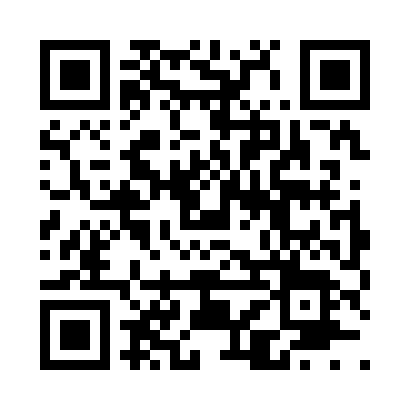 Prayer times for Sawokli, Alabama, USAMon 1 Jul 2024 - Wed 31 Jul 2024High Latitude Method: Angle Based RulePrayer Calculation Method: Islamic Society of North AmericaAsar Calculation Method: ShafiPrayer times provided by https://www.salahtimes.comDateDayFajrSunriseDhuhrAsrMaghribIsha1Mon4:175:3812:444:257:519:112Tue4:175:3812:444:257:519:113Wed4:185:3912:454:257:519:114Thu4:185:3912:454:267:509:115Fri4:195:4012:454:267:509:116Sat4:205:4012:454:267:509:107Sun4:205:4112:454:267:509:108Mon4:215:4112:454:267:509:109Tue4:225:4212:464:277:499:0910Wed4:225:4212:464:277:499:0911Thu4:235:4312:464:277:499:0812Fri4:245:4312:464:277:499:0813Sat4:245:4412:464:277:489:0714Sun4:255:4412:464:277:489:0715Mon4:265:4512:464:277:479:0616Tue4:275:4512:464:277:479:0617Wed4:285:4612:464:277:479:0518Thu4:285:4712:474:287:469:0419Fri4:295:4712:474:287:469:0420Sat4:305:4812:474:287:459:0321Sun4:315:4912:474:287:459:0222Mon4:325:4912:474:287:449:0123Tue4:335:5012:474:287:439:0124Wed4:335:5012:474:287:439:0025Thu4:345:5112:474:287:428:5926Fri4:355:5212:474:287:418:5827Sat4:365:5212:474:287:418:5728Sun4:375:5312:474:287:408:5629Mon4:385:5412:474:287:398:5530Tue4:395:5412:474:277:398:5431Wed4:395:5512:474:277:388:53